MODULO MODULO DI AUTORIZZAZIONE FOTO/VIDEOl’Istituto all’uso di foto, riprese video per pubblicazioni a fini didattici e promozionali in ambienti esterni alla Scuola (esempio: partecipazioni a concorsi, convegni, mostre didattiche, pubblicazioni di lavori sui quotidiani, ecc…) o sul sito scolastico nell’area dedicata alla didattica. Data______________   				FIRMA____________________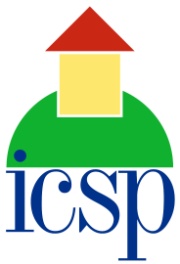 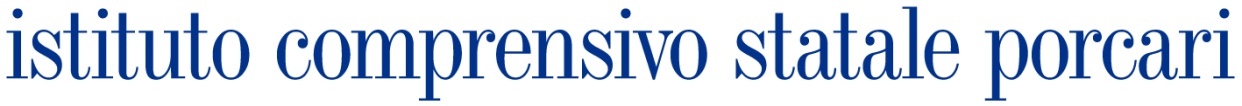 SCUOLA DELL’INFANZIA, PRIMARIA e SECONDARIA DI 1° GRADOvia Catalani - 55016 PORCARI (LU) - tel.n° 0583 210747  sito web  www.icsp.edu.it   e-mail luic84100e@istruzione.it  -  c/c postale  75214890   cod.fisc. 92038730468__________________________________________________________________________________________Io sottoscrittogenitore dell’alunno/aiscritto/a  alla classeSez.della Scuola AUTORIZZA NON AUTORIZZA  